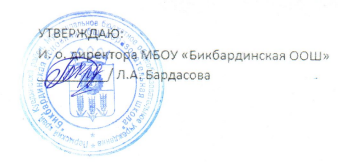                             Ежедневное меню 5-9 классы «9» февраля 2023г.Прием пищиРаздел№ рец.Наименование блюдаВыходЦенаКалорийностьБелкиЖирыуглеводыЗавтракГор. блюдо        207Каша рисовая  молочная с маслом             185          17,92           272               6            10             38Гор. напиток493Чай с сахаром2003,58610015Хлеб109Хлеб ржаной403,30703013Хлеб110Хлеб пшеничный403,30723014ОбедГарнир 2 блюдо369Жаркое по-домашнему24048,45413282518Гор. напиток493Чай с сахаром2003,58610015Хлеб109Хлеб ржаной403,30703013Хлеб110Хлеб пшеничный403,30723014Закуска106Огурец свежий6016,3045209Фрукт